IFNA Awards Nomination Form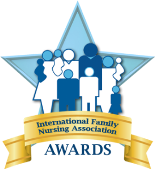 Award: ____ Excellence in Family Nursing Award (3) – this award recognizes IFNA members for outstanding contribution to the development of family nursing practice, research, and/or education through either cumulative career achievement and/or a single contribution that has played a seminal role in the field.  ____ Innovative Contribution to Family Nursing Award (2) – this award recognizes IFNA members who have provided sustained leadership in innovatively disseminating and implementing family nursing theory, research, and/or practice in their countries and languages.____ Distinguished Partner in Family Health Care Award – this award recognizes non-IFNA members and individuals outside of the discipline of Nursing, including associations, corporations, or non-profit organizations who demonstrate sustained investment and excellence in advancing family focused health care.____ Rising Star in Family Nursing Award – this award recognizes an IFNA member who has shown exceptional early career efforts to advance family nursing by contributing to the dissemination and implementation of family nursing as a new scholar.Nominator Information (your name):Name / Credentials: ______________________________________________Current Institutional Affiliation: _____________________________________City / State / Country: _____________________________________________Email: __________________________________________________ Nominee Information (name of the person you are nominating): Name / Credentials: ______________________________________________Current Institutional Affiliation: _____________________________________City / State / Country: _____________________________________________Email: __________________________________________________List of 3 sponsors who endorse the nomination including the sponsors’ name and contact information (2 of whom must be IFNA members): ____________________________________________________ (IFNA Member and email address)____________________________________________________ (IFNA Member and email address)____________________________________________________ (IFNA Member or non IFNA member and email address)UPLOAD this completed Nomination Form, 2 page description of nominee’s achievements, and first 4 pages of Resume / CV of nominee to https://spaces.hightail.com/uplink/IFNAAwards		Deadline is January 30, 2017 - 11:00pm EDT (New York)		